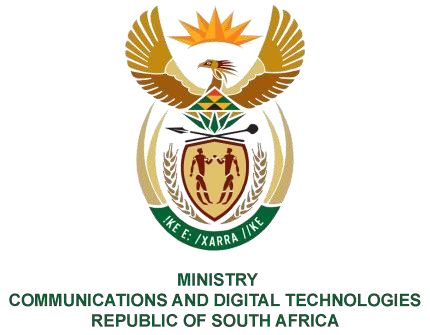 PARLIAMENT OF THE REPUBLIC OF SOUTH AFRICA NATIONAL ASSEMBLY WRITTEN REPLY QUESTION: 424 DATE OF PUBLICATION: 24 February 2023 QUESTION PAPER No: 4  Ms D Kohler (DA) to ask the Minister of Communication and Digital Technologies With reference to her reply to question 3964 on 21 December 2022, what is the total annual cost to company for each (a) chief executive officer; (b) executives; (c) general manager; (d) senior manager; (e) manager specialist in each province in the (202021, (ii) 2021-22 and (iii) 2022-23 financial years? NW463E REPLY The table in the Annexure responds to a, b, c, d, e(i), e(ii). and e(iii) Thank You.PQ 424 Ms D Kohler (DA) to ask the Minister of Communications and Digital Technologies, NW463EANNEXURE: Response to Parliamentary Question 424 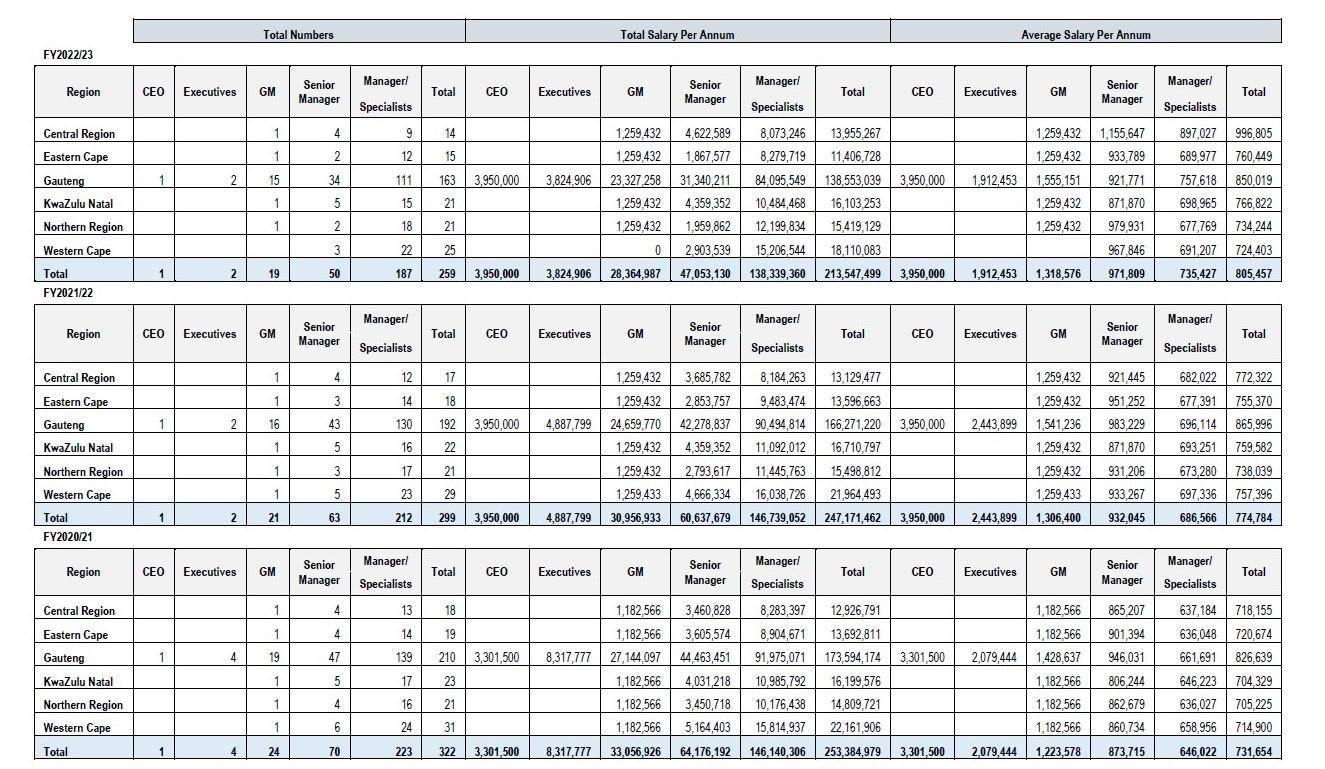 